  Аналитический отчёт   			       о  проведении мероприятия                                           «Широкая  масленица»	5 марта 2019 года  в 13.00ч. в МБУ «Большебейсугский СДК» было организовано и проведено творческое мероприятие «Широкая масленица». Данное мероприятие прошло в виде развлекательной программы для учащихся МБОУ СОШ № 5: перетягивание каната, игра  «Лошадки», «Снежные бои», «Аукцион пословиц», «Сковорода» и «Кто самый ловкий». Ребята  проводили  зиму сожжением чучела. В конце мероприятия для детей был организован сладкий стол с блинами, мёдом, чаем и вареньем. Охват 110 человек. 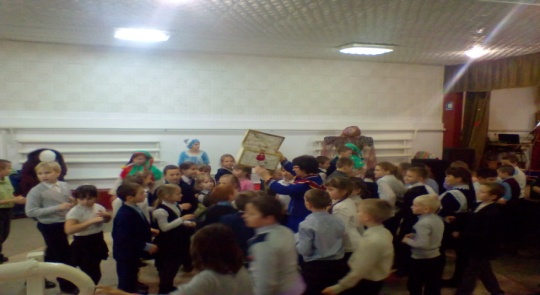 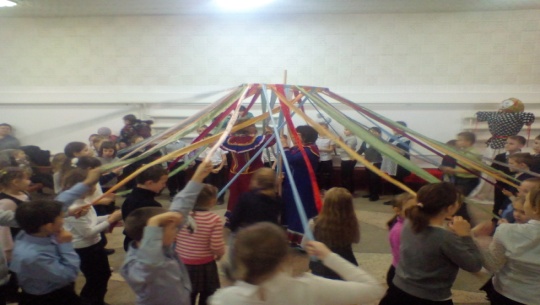 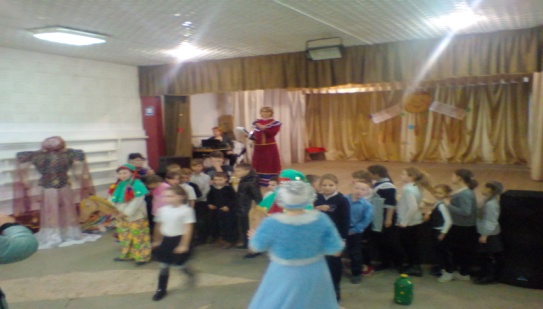 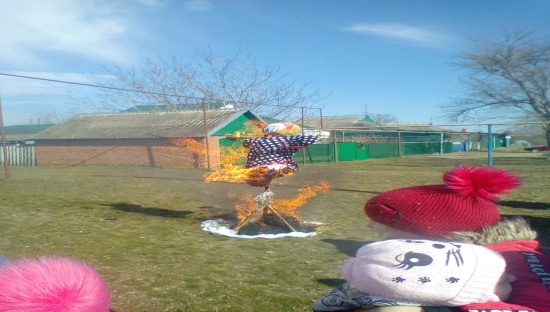 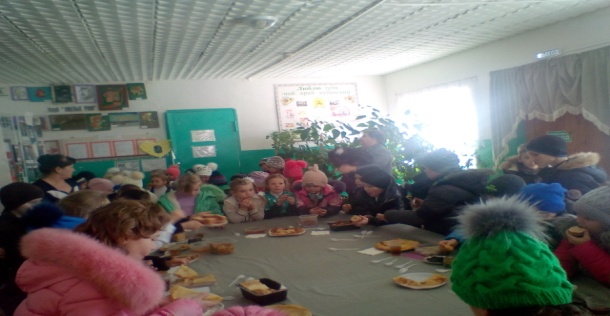 